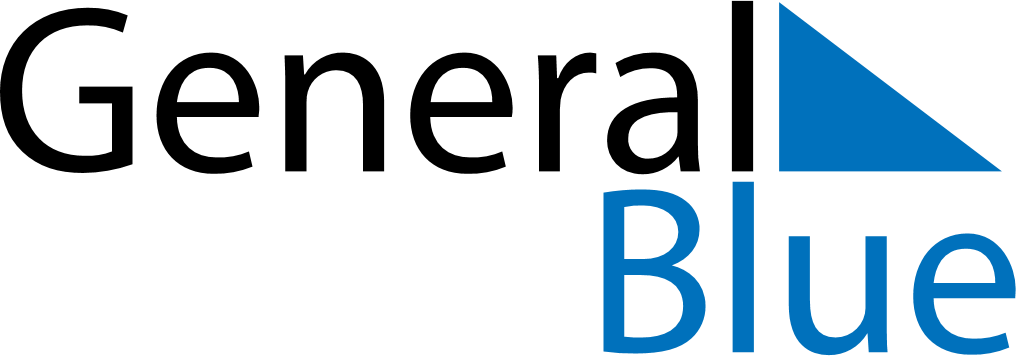 January 2024January 2024January 2024January 2024January 2024January 2024Bandarbeyla, Bari, SomaliaBandarbeyla, Bari, SomaliaBandarbeyla, Bari, SomaliaBandarbeyla, Bari, SomaliaBandarbeyla, Bari, SomaliaBandarbeyla, Bari, SomaliaSunday Monday Tuesday Wednesday Thursday Friday Saturday 1 2 3 4 5 6 Sunrise: 5:52 AM Sunset: 5:27 PM Daylight: 11 hours and 34 minutes. Sunrise: 5:52 AM Sunset: 5:27 PM Daylight: 11 hours and 34 minutes. Sunrise: 5:53 AM Sunset: 5:28 PM Daylight: 11 hours and 34 minutes. Sunrise: 5:53 AM Sunset: 5:28 PM Daylight: 11 hours and 35 minutes. Sunrise: 5:54 AM Sunset: 5:29 PM Daylight: 11 hours and 35 minutes. Sunrise: 5:54 AM Sunset: 5:29 PM Daylight: 11 hours and 35 minutes. 7 8 9 10 11 12 13 Sunrise: 5:54 AM Sunset: 5:30 PM Daylight: 11 hours and 35 minutes. Sunrise: 5:55 AM Sunset: 5:30 PM Daylight: 11 hours and 35 minutes. Sunrise: 5:55 AM Sunset: 5:31 PM Daylight: 11 hours and 36 minutes. Sunrise: 5:55 AM Sunset: 5:31 PM Daylight: 11 hours and 36 minutes. Sunrise: 5:56 AM Sunset: 5:32 PM Daylight: 11 hours and 36 minutes. Sunrise: 5:56 AM Sunset: 5:33 PM Daylight: 11 hours and 36 minutes. Sunrise: 5:56 AM Sunset: 5:33 PM Daylight: 11 hours and 36 minutes. 14 15 16 17 18 19 20 Sunrise: 5:56 AM Sunset: 5:34 PM Daylight: 11 hours and 37 minutes. Sunrise: 5:57 AM Sunset: 5:34 PM Daylight: 11 hours and 37 minutes. Sunrise: 5:57 AM Sunset: 5:35 PM Daylight: 11 hours and 37 minutes. Sunrise: 5:57 AM Sunset: 5:35 PM Daylight: 11 hours and 37 minutes. Sunrise: 5:57 AM Sunset: 5:35 PM Daylight: 11 hours and 38 minutes. Sunrise: 5:57 AM Sunset: 5:36 PM Daylight: 11 hours and 38 minutes. Sunrise: 5:58 AM Sunset: 5:36 PM Daylight: 11 hours and 38 minutes. 21 22 23 24 25 26 27 Sunrise: 5:58 AM Sunset: 5:37 PM Daylight: 11 hours and 39 minutes. Sunrise: 5:58 AM Sunset: 5:37 PM Daylight: 11 hours and 39 minutes. Sunrise: 5:58 AM Sunset: 5:38 PM Daylight: 11 hours and 39 minutes. Sunrise: 5:58 AM Sunset: 5:38 PM Daylight: 11 hours and 40 minutes. Sunrise: 5:58 AM Sunset: 5:39 PM Daylight: 11 hours and 40 minutes. Sunrise: 5:58 AM Sunset: 5:39 PM Daylight: 11 hours and 40 minutes. Sunrise: 5:58 AM Sunset: 5:39 PM Daylight: 11 hours and 41 minutes. 28 29 30 31 Sunrise: 5:58 AM Sunset: 5:40 PM Daylight: 11 hours and 41 minutes. Sunrise: 5:58 AM Sunset: 5:40 PM Daylight: 11 hours and 42 minutes. Sunrise: 5:58 AM Sunset: 5:41 PM Daylight: 11 hours and 42 minutes. Sunrise: 5:58 AM Sunset: 5:41 PM Daylight: 11 hours and 42 minutes. 